Shutterstock :ﻣﻨﺒﻊ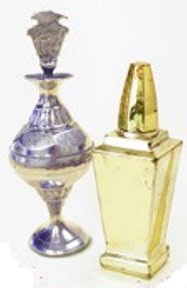 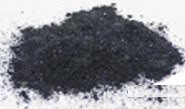 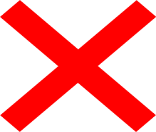 ﺳﺮب ﯾﮏ زھﺮ اﺳﺖ. اطﻔﺎل ﺧﺮدﺳﺎل ﺑﯿﺸﺘﺮ در ﻣﻌﺮضآﺳﯿﺐ ﺳﺮب ھﺴﺘﻨﺪ.  ﺑﯿﺸﺘﺮ ﺳﺮﻣﮫ ھﺎی ﮐﮫ از آﺳﯿﺎ، اﻓﺮﯾﻘﺎ و ﺷﺮق ﻣﯿﺎﻧﮫ اﺳﺖ ﺳﺮبدارﻧﺪ.  ﺑﺴﯿﺎری از اطﻔﺎل در ﺳﺮاﺳﺮ اﯾﺎﻻت ﻣﺘﺤﺪه ﺑﺮای ﺳﺮب ﺑﺎﻻیاﺳﺘﻔﺎده از ﺳﺮﻣﮫ ﺗﺴﺖ ﺷﺪه اﻧﺪ. ﺳﺮﻣﮫ را "رﻧﺠﮫ"، "ﮐﻮھﻞ"،"ﮐﺠﻞ"، "ﮔﺠﻞ"، "ﮐﮭﺎل"، "ﺗﻮزاﻟﯽ" ﯾﺎ "اﻟﮑﮭﺎل"ﻧﯿﺰ ﻣﯽ ﻧﺎﻣﻨﺪ.  ﺳﺮب ﻣﯽ ﺗﻮاﻧﺪ ﺑﮫ ﻣﻐﺰ آﺳﯿﺐ ﺑﺮﺳﺎﻧﺪ و ﯾﺎدﮔﯿﺮی، ﺗﻮﺟﮫ و رﻓﺘﺎر را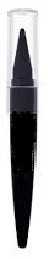 ﺑﺮای اطﻔﺎل ﺳﺨﺖ ﮐﻨﺪ.  ﺳﻄﺢ ﻣﺼﺆن ﺳﺮب در اطﻔﺎل وﺟﻮد ﻧﺪارد.آﯾﺎ ﺳﺮب ﻣﯽ ﺗﻮاﻧﺪ ﺑﮫ ﮐﻼن ﺳﺎﻻن ﺿﺮر ﺑﺮﺳﺎﻧﺪ؟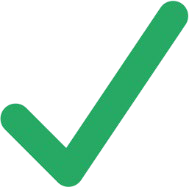 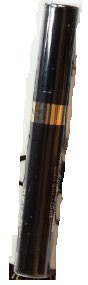   ﺑﻠﯽ، ﺳﺮب ﻣﯽ ﺗﻮاﻧﺪ ﺑﺎﻋﺚ ﻣﺸﮑﻼن ﭼﻮن ﻓﺸﺎر ﺧﻮن ﺑﺎﻻ،ﻣﺸﮑﻼت ﻣﻐﺰ، ﮔﺮده و ﺑﺎروری ﺷﻮد.  ﺳﺮب ھﻤﭽﻨﯿﻦ ﻣﯽ ﺗﻮاﻧﺪ از ﯾﮏ زن ﺣﺎﻣﻠﮫ ﺑﮫ ﺟﻨﯿﻦ او اﻧﺘﻘﺎل ﮐﻨﺪ.دﯾﭙﺎرﺗﻤﻨﺖ ﺻﺤﺖ ﻋﺎﻣﮫ ﻣﺎﺳﺎﭼﻮﺳﺖ دﻓﺘﺮ ﺻﺤﺖ ﻣﺤﯿﻂﺑﺮﻧﺎﻣﮫ ﭘﯿﺸﮕﯿﺮی از ﻣﺴﻤﻮﻣﯿﺖ ﺑﺎ ﺳﺮب در دوران طﻔﻮﻟﯿﺖ250 Washington StreetBoston, MA 02108ﺗﯿﻠﻔﻮن: 617-624-5757ورق ﻣﻌﻠﻮﻣﺎﺗﯽ اﻗﺘﺒﺎس ﺷﺪه ﺑﺎ ﻣﺠﻮز واﺣﺪھﺎیﺗﺨﺼﺼﯽ ﺻﺤﯽ ﻣﺤﯿﻂ اطﻔﺎل اﯾﺎﻻت ﻏﺮﺑﯽ.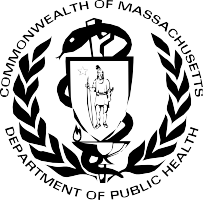 2022 ﺟﻮن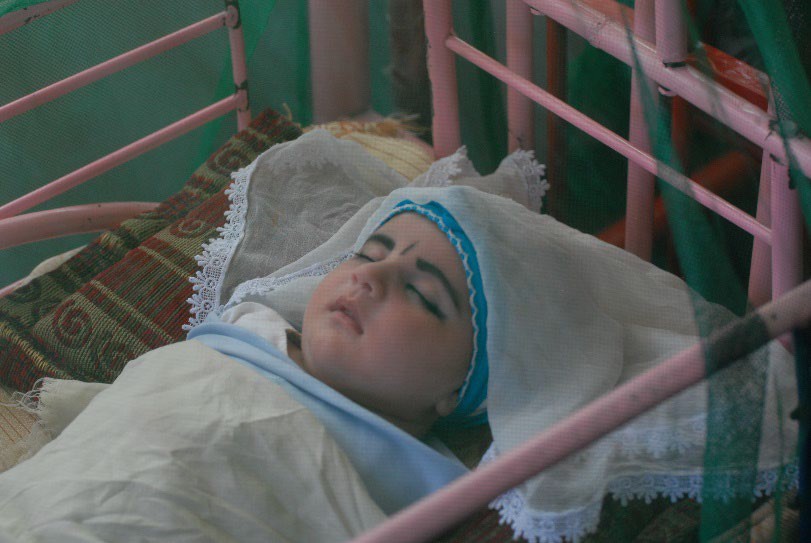 https://www.mass.gov/orgs/childhood-lead-poisoning-prevention-programMASSACHUSETTS DEPARTMENT OF PUBLIC HEALTH | BUREAU OF ENVIRONMENTAL HEALTH CHILDHOOD LEAD POISONING PREVENTION PROGRAMProtecting Children from Lead in SurmaBaby with surma around eyesSource: ShutterstockLead is a poison. Young children are most likely to be harmed by lead.Most surma that is from Asia, Africa, and the Middle East has lead.Many children across the United States have tested high for lead from using surma. Surma is also called “ranja,” “kohl,” “kajal,” “gajal,” “kahal,” “tozali,” or “al-kahal.”Lead can harm the brain and make it hard for children to learn, pay attention, and behave.There is no safe level of lead in children.Can lead harm adults?Yes, lead can cause high blood pressure, brain, kidney, and fertility issues.Lead can also pass from a pregnant woman to her unborn baby.How do I know if my child has lead poisoning?Most children with high levels of lead do not look or act sick.A blood lead test is the only way to know if a child has lead in their body. You can ask your child’s doctor for a lead test.How can I protect my family?Massachusetts Department of Public Health Bureau of Environmental HealthChildhood Lead Poisoning Prevention Program 250 Washington StreetBoston, MA 02108Phone: 617-624-5757Factsheet adapted with permission from the Western States Pediatric Environmental Health Specialty Units.June 2022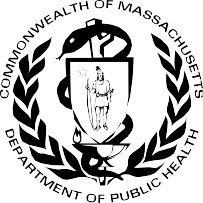 https://www.mass.gov/orgs/childhood-lead-poisoning-prevention-program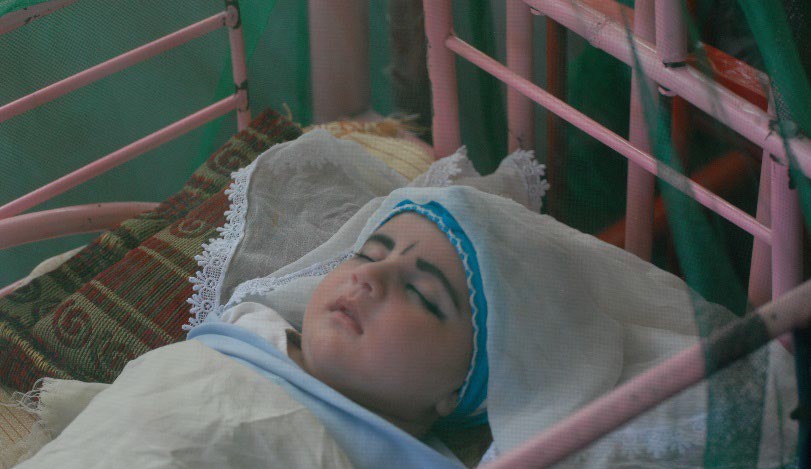 